财政支出项目绩效评价报告评价类型：□实施过程评价√完成结果评价     项目名称：            综合事务                             项目单位：       海南省直属机关保卫大队                          主管部门：         中共海南省委办公厅                  评价时间： 2018 年 1月 1 日至 2018年12月 31日     组织方式：□财政部门 □主管部门√项目单位     评价机构：□中介机构□专家组 √项目单位评价组             评价单位（盖章）：                    上报时间：2019年7月5日附件2-2项目绩效目标表项目名称：    注：以预算批复的绩效目标为准填列。如预算申报时没有填报绩效目标的，根据项目测算明细或实施计划填写。附件2-3项目基本信息表保卫大队综合事务项目绩效评价报告一、项目概况（一）项目基本性质、用途和主要内容、涉及范围    1、项目基本性质：业务专项经费所属经常性项目。2、项目用途：主要用于保卫大队人员工资发放、五险一金缴纳、保卫大队队员全年伙食费等工作。3、项目主要内容：工资、五险一金等。4、项目涉及范围：保卫大队一、二、三中队及综合科工作人员。（二）项目绩效目标项目绩效阶段性目标（指跨年度项目当年度目标或经常性、一次性项目当年度目标）无。二、项目资金使用及管理情况（一）项目资金到位情况分析专项经费391.18万元，全部为财政资金，资金到账率100%。无自筹资金。（二）项目资金使用情况分析省财政全年预算安排“综合事务”项目经费共391.18万元，实际支出391.16万元，节余0.02万元，各项开支均控制在预算范围内。（三）项目资金管理情况分析1、海南省直属机关保卫大队为财政全额拨款事业单位，项目经费由海南省财政厅统一管理，按计划拨付，根据实际情况开支。2、经费支出实行大队领导审批制度。工资及相关报酬，依据省人社厅和省委办有关文件发放。    三、项目组织实施情况（一）项目组织情况分析无。    （二）项目管理情况分析由保卫大队综合科依据省人社厅有关文件他和省委办有关文件制定、报送相关工资表格，报大队领导、省人社厅、省财政厅审批拨付。    四、项目绩效情况    1、项目的经济情况分析    （1）项目成本（预算）控制情况。全年项目控制良好，未超出预算。（2）项目成本（预算）节约情况。严格按照省财政厅有关要求，严格执行省委办有关规定，比预算节约0.02万元。2、项目的效率性分析（1）项目的实施进度按序时进度发放工资。（2）项目完成质量我单位项目完成质量较好。从未延迟、也从未提前发放工资。3、项目效益性分析（1）项目预期项目标完成程度。所有项目均完成了预期目标，预期目标完成程度达99.99%。（2）项目实施对经济和社会的影响。     无。4、项目的可持续性分析该项目属于经常性项目，需长期投入。（二）项目绩效目标未完成原因分析2018年综合事务预算按人员工资标准预算，由于本年保卫大队两名聘用人员离职，致下达预算经费未完成目标。五、综合评价情况及评价结论2018年，严格按照财政支出项绩效考评标准的要求，抓好项目绩效管理工作。项目决策分值为20分，自评得分为20分；项目管理分值25分，自评得分为24分；项目绩效分值为55分，自评得分为55分。综合绩效评价指标评分为99分，评价等次为：优。六、主要经验及做法、存在的问题和建议无。七、其他需说明的问题    无。指标类型指标名称绩效目标绩效标准绩效标准绩效标准绩效标准指标类型指标名称绩效目标优良中差产出指标及时发放98%98%产出指标产出指标 ……成效指标 及时率98%98%成效指标 满意度99%99%成效指标  ……一、项目基本情况一、项目基本情况一、项目基本情况一、项目基本情况一、项目基本情况一、项目基本情况一、项目基本情况一、项目基本情况一、项目基本情况一、项目基本情况一、项目基本情况一、项目基本情况一、项目基本情况一、项目基本情况一、项目基本情况一、项目基本情况一、项目基本情况项目实施单位项目实施单位海南省直属机关保卫大队海南省直属机关保卫大队海南省直属机关保卫大队海南省直属机关保卫大队主管部门主管部门主管部门主管部门主管部门省委办公厅省委办公厅省委办公厅省委办公厅省委办公厅省委办公厅项目负责人项目负责人姚 强姚 强姚 强姚 强联系电话联系电话联系电话联系电话联系电话653060256530602565306025653060256530602565306025地址地址海口市国兴大道69号海口市国兴大道69号海口市国兴大道69号海口市国兴大道69号海口市国兴大道69号海口市国兴大道69号海口市国兴大道69号海口市国兴大道69号海口市国兴大道69号邮编邮编邮编570203570203570203项目类型项目类型经常性项目（  √ ）       一次性项目（  ）经常性项目（  √ ）       一次性项目（  ）经常性项目（  √ ）       一次性项目（  ）经常性项目（  √ ）       一次性项目（  ）经常性项目（  √ ）       一次性项目（  ）经常性项目（  √ ）       一次性项目（  ）经常性项目（  √ ）       一次性项目（  ）经常性项目（  √ ）       一次性项目（  ）经常性项目（  √ ）       一次性项目（  ）经常性项目（  √ ）       一次性项目（  ）经常性项目（  √ ）       一次性项目（  ）经常性项目（  √ ）       一次性项目（  ）经常性项目（  √ ）       一次性项目（  ）经常性项目（  √ ）       一次性项目（  ）经常性项目（  √ ）       一次性项目（  ）计划投资额（万元）计划投资额（万元）391.18391.18实际到位资金（万元）实际到位资金（万元）实际到位资金（万元）实际到位资金（万元）391.18实际使用情况（万元）实际使用情况（万元）实际使用情况（万元）实际使用情况（万元）391.16391.16391.16其中：中央财政其中：中央财政其中：中央财政其中：中央财政其中：中央财政其中：中央财政省财政省财政391.18391.18省财政省财政省财政省财政391.18市县财政市县财政市县财政市县财政市县财政市县财政其他其他其他其他其他其他二、绩效评价指标评分（参考）二、绩效评价指标评分（参考）二、绩效评价指标评分（参考）二、绩效评价指标评分（参考）二、绩效评价指标评分（参考）二、绩效评价指标评分（参考）二、绩效评价指标评分（参考）二、绩效评价指标评分（参考）二、绩效评价指标评分（参考）二、绩效评价指标评分（参考）二、绩效评价指标评分（参考）二、绩效评价指标评分（参考）二、绩效评价指标评分（参考）二、绩效评价指标评分（参考）二、绩效评价指标评分（参考）二、绩效评价指标评分（参考）一级指标一级指标分值分值二级指标二级指标分值分值三级指标三级指标三级指标分值分值得分得分得分项目决策项目决策2020项目目标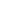 项目目标44目标内容目标内容目标内容44444项目决策项目决策2020决策过程决策过程88决策依据决策依据决策依据33333项目决策项目决策2020决策过程决策过程88决策程序决策程序决策程序55555项目决策项目决策2020资金分配资金分配88分配办法分配办法分配办法22222项目决策项目决策2020资金分配资金分配88分配结果分配结果分配结果66666项目管理项目管理2525资金到位资金到位55到位率到位率到位率33222项目管理项目管理2525资金到位资金到位55到位时效到位时效到位时效22222项目管理项目管理2525资金管理资金管理1010资金使用资金使用资金使用77777项目管理项目管理2525资金管理资金管理1010财务管理财务管理财务管理33333项目管理项目管理2525组织实施组织实施1010组织机构组织机构组织机构11111项目管理项目管理2525组织实施组织实施1010管理制度管理制度管理制度99999项目绩效项目绩效5555项目产出项目产出1515产出数量产出数量产出数量55555项目绩效项目绩效5555项目产出项目产出1515产出质量产出质量产出质量44444项目绩效项目绩效5555项目产出项目产出1515产出时效产出时效产出时效33333项目绩效项目绩效5555项目产出项目产出1515产出成本产出成本产出成本33333项目绩效项目绩效5555项目效益项目效益4040经济效益经济效益经济效益88888项目绩效项目绩效5555项目效益项目效益4040社会效益社会效益社会效益88888项目绩效项目绩效5555项目效益项目效益4040环境效益环境效益环境效益88888项目绩效项目绩效5555项目效益项目效益4040可持续影响可持续影响可持续影响88888项目绩效项目绩效5555项目效益项目效益4040服务对象满意度服务对象满意度服务对象满意度88888总分10010010099评价等次评价等次评价等次评价等次优优优项目单位负责人（签字并单位盖章）：年    月   日项目单位负责人（签字并单位盖章）：年    月   日项目单位负责人（签字并单位盖章）：年    月   日项目单位负责人（签字并单位盖章）：年    月   日项目单位负责人（签字并单位盖章）：年    月   日项目单位负责人（签字并单位盖章）：年    月   日项目单位负责人（签字并单位盖章）：年    月   日